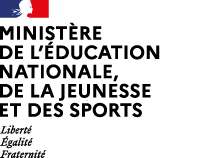 La présente demande est destinée à recueillir le consentement et les autorisations nécessaires dans le cadre de l’enregistrement, la captation, l’exploitation et l’utilisation de l’image de personnes majeures (photographie, voix) quel que soit le procédé envisagé. Elle est formulée dans le cadre du projet spécifié ci-dessous et les objectifs ont été préalablement expliqués à la personne majeure.Vu le Code Civil (article 9), la Déclaration universelle des droits de l'homme (article 12), la Convention européenne des droits de l'homme (article 8) et la Charte des droits fondamentaux de l'Union européenne (article 7)Vu le règlement général européen N°2016/679 du 27 avril 2016 relatif à la protection des personnes physiques à l’égard du traitement des données à caractère personnel et à la libre circulation des données (RGPD) et à la loi n°78-17 du 06 janvier 1978 modifiée le 29 juin 2018 relative à l’informatique, aux fichiers et aux libertésFinalités envisagéesMerci de détailler autant que possible les différentes finalités envisagées et de les compléter si besoin :Dans le cadre de l’événement NETTOYONS NOS DONNÉES organisé par l’académie de Toulouse, les élèves et/ou les adultes participeront à une opération de nettoyage des données numériques stockées sur les ordinateurs et ENT au sein de l’établissement. Cet événement donnera lieu à une communication afin de valoriser cette action collective.Désignation du projet audio-visuel *Projet : « Nettoyons nos données, mars 2022 »Titre de l’œuvre si applicable : ___________________________________________________________________________________L’enregistrement aura lieu aux dates/moments et lieux indiqués ci-après.Date(s) d’enregistrement :  Lieu(x) d’enregistrement : La présente autorisation est consentie à titre gratuit. Le producteur de l’œuvre audiovisuelle créée ou le bénéficiaire de l’enregistrement exercera l’intégralité des droits d’exploitation attachés à cette œuvre/cet enregistrement. L’œuvre/l’enregistrement demeurera sa propriété exclusive. Le producteur/le bénéficiaire de l’autorisation s’interdit expressément de céder les présentes autorisations à un tiers.* Le cas échéantModes d’exploitation envisagées * Cocher les cases Autorisation Je soussigné(e) : [Nom – Prénom] Demeurant : [adresse]Déclare être majeur (e) ou mineur (e) émancipé(e) (rayez la mention inutile).J’ai compris à quoi servait ce projet et qui pourrait voir/entendre cet enregistrementJe reconnais être entièrement investi(e) de mes droits personnels. Je reconnais expressément n’être lié(e) par aucun contrat exclusif pour l’utilisation de mon image et/ou de ma voix, voire de mon nom. autorise la captation de mon image / de ma voix et l’utilisation qui en sera faite par la DRANE n’autorise pas la captation de mon image / de ma voix.     Merci d’écrire lisiblement le mot « REFUS » : _______________Fait à …………………………………………..Le …………………………………………….    Signature : Pour exercer vos droitsLes données recueillies au sein de ce formulaire font l’objet d’un traitement par le chef d’établissement afin de répondre à une mission d’intérêt public. Ces données ne sont pas conservées au-delà de la période relative à la présente autorisation. Les informations vous concernant ne sont transmises qu’aux seules personnes en charge du traitement de la présente autorisation.Vous disposez d’un droit d’accès aux données vous concernant, d’un droit de rectification, d’un droit d’opposition et d’un droit à la limitation du traitement de vos données. Vous disposez également d’un droit à l’effacement concernant l’image/la voix enregistrée et utilisée dans le cadre décrit ci-dessus. Pour exercer vos droits ou pour toute question sur le traitement de vos données, vous pouvez contacter le délégué à la protection des données à l’adresse suivante: dan@ac-toulouse.fr. Si vous estimez que vos droits ne sont pas respectés, vous pouvez adresser une réclamation auprès de la CNIL, en ligne sur www.cnil.fr ou par voie postale à l’adresse suivante : 3 place de Fontenoy – TSA 80715 – 75334 PARIS Cedex 07Fait en autant d’originaux que nécessaire.Autorisation* supportConservation                               Étendue de la diffusion   OUI    NONEn Ligne3 ans Site avec accès réservé (ENT, plateforme, extranet …)Précisez le(s) site(s) :	ENT de l’établissement   OUI    NONEn ligne3 ans Internet (monde entier)Précisez le(s) site(s) :    OUI    NONProjection collective1 année scolaire  Usages de communication interne.